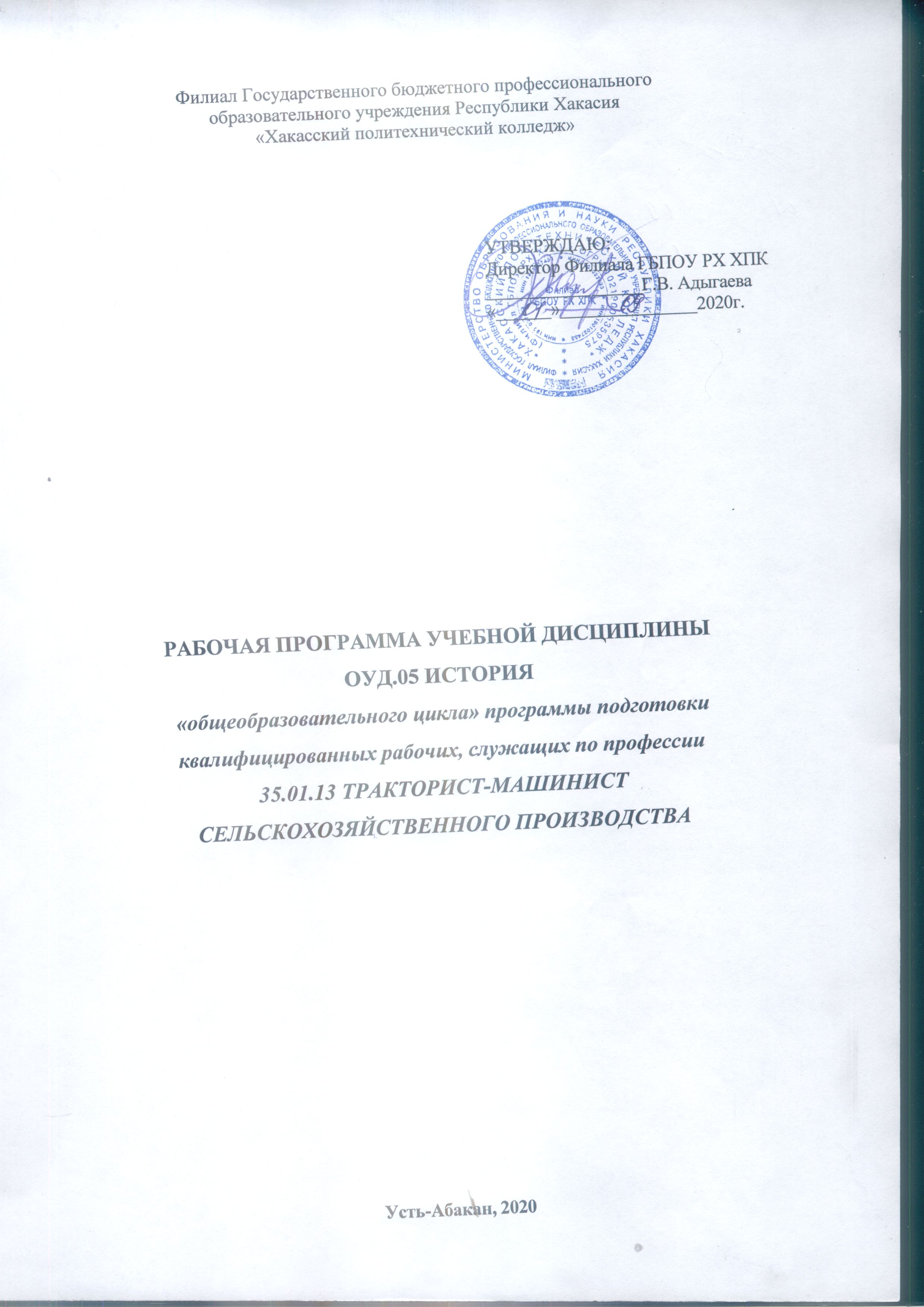 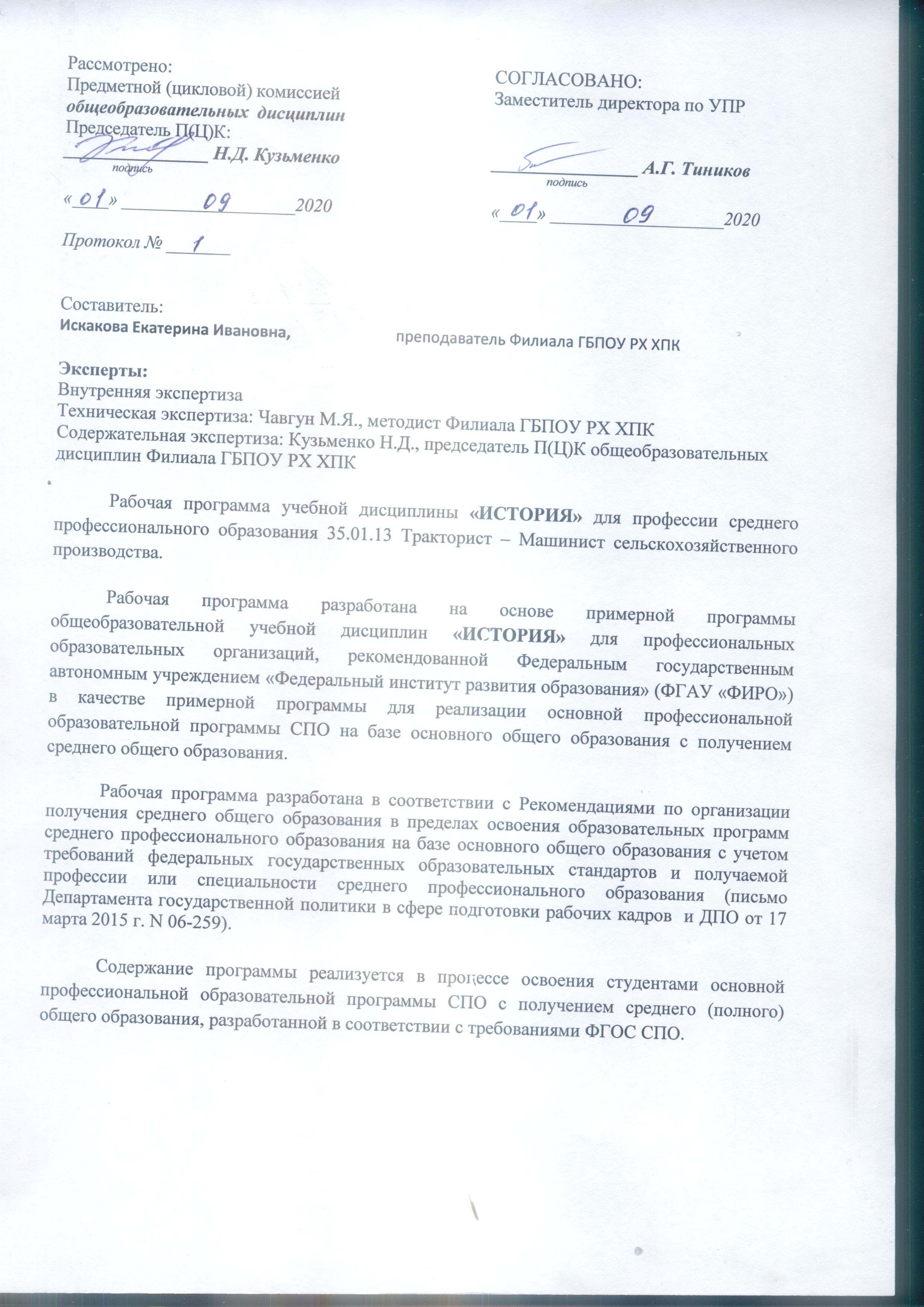 СОДЕРЖАНИЕПояснительная запискаПрограмма общеобразовательной учебной дисциплины «История» предназначена для изучения истории в профессиональных образовательных организациях, реализующих образовательную программу среднего общего образования в пределах освоения основной профессиональной образовательной программы СПО (ОПОП СПО) на базе основного общего образования при подготовке квалифицированных рабочих.Программа разработана на основе требований ФГОС среднего общего образования, предъявляемых к структуре, содержанию и результатам освоения учебной дисциплины «История», в соответствии с Рекомендациями по организации получения среднего общего образования в пределах освоения образовательных программ среднего профессионального образования на базе основного общего образования с учетом требований федеральных государственных образовательных стандартов и получаемой профессии или специальности среднего профессионального образования (письмо Департамента государственной политики в сфере подготовки рабочих кадров и ДПО Минобрнауки России от 17.03.2015 № 06-259).Содержание программы «История» направлено на достижение следующих целей:формирование у молодого поколения исторических ориентиров самоидентификации в современном мире, гражданской идентичности личности;формирование понимания истории как процесса эволюции общества, цивилизации и истории как науки;усвоение интегративной системы знаний об истории человечества при особом внимании к месту и роли России во всемирно-историческом процессе;развитие способности у обучающихся осмысливать важнейшие исторические события, процессы и явления;формирование у обучающихся системы базовых национальных ценностей на основе осмысления общественного развития, осознания уникальности каждой личности, раскрывающейся полностью только в обществе и через общество;воспитание обучающихся в духе патриотизма, уважения к истории своего Отечества как единого многонационального государства, построенного на основе равенства всех народов России.Программа учебной дисциплины «История» является основой для разработки рабочих программ, в которых профессиональные образовательные организации, реализующие образовательную программу среднего общего образования в пределах освоения ОПОП СПО на базе основного общего образования, уточняют содержание учебного материала, последовательность его изучения, распределение учебных часов, тематику рефератов, виды самостоятельных работ, учитывая специфику программ подготовки квалифицированных рабочих, служащих, осваиваемой профессии или специальности.Программа может использоваться другими профессиональными образовательными организациями, реализующими образовательную программу среднего общего образования в пределах освоения основной профессиональной образовательной программы СПО на базе основного общего образования; программы подготовки квалифицированных рабочих, служащих; программы подготовки специалистов среднего звена (ППКРС).общая характеристика учебной дисциплины «ИСТОРИЯ»Система исторического образования в России должна продолжить формирование и развитие исторических ориентиров самоидентификации молодых людей в современном мире, их гражданской позиции, патриотизма как нравственного качества личности.Значимость исторического знания в образовании обусловлена его познавательными и мировоззренческими свойствами, вкладом в духовно-нравственное становление молодежи.Содержание учебной дисциплины «История» ориентировано на осознание студентами базовых национальных ценностей российского общества, формирование российской гражданской идентичности, воспитание гражданина России, сознающего объективную необходимость выстраивания собственной образовательной траектории, непрерывного профессионального роста.Ключевые процессы, явления, факты всемирной и российской истории представлены в контексте всемирно-исторического процесса, в его социально-экономическом, политическом, этнокультурном и духовном аспектах. Особое внимание уделено историческим реалиям, оказавшим существенное влияние на «облик современности» как в России, так и во всем мире.Принципиальные оценки ключевых исторических событий опираются на положения Историко-культурного стандарта (ИКС), в котором сформулированы основные подходы к преподаванию отечественной истории, представлен перечень рекомендуемых для изучения тем, понятий и терминов, событий и персоналий, а также список «трудных вопросов истории».При отборе содержания учебной дисциплины «История» учитывались следующие принципы:многофакторный подход к истории, позволяющий показать всю сложность и многомерность предмета, продемонстрировать одновременное действие различных факторов, приоритетное значение одного из них в тот или иной период;направленность содержания на развитие патриотических чувств обучающихся, воспитание у них гражданских качеств, толерантности мышления;внимание к личностно-психологическим аспектам истории, которые проявляются прежде всего в раскрытии влияния исторических деятелей на ход исторического процесса;акцент на сравнении процессов, происходивших в различных странах, показ общеисторических тенденций и специфики отдельных стран;ориентация обучающихся на самостоятельный поиск ответов на важные вопросы истории, формирование собственной позиции при оценке ключевых исторических проблем.Основой учебной дисциплины «История» являются содержательные линии: историческое время, историческое пространство и историческое движение. В разделе программы «Содержание учебной дисциплины» они представлены как сквозные содержательные линии:эволюция хозяйственной деятельности людей в зависимости от уровня развития производительных сил и характера экономических отношений;процессы формирования и развития этнонациональных, социальных, религиозных и политических общностей;образование и развитие государственности в последовательной смене форм и типов, моделей взаимоотношений власти и общества, эволюция политической системы;социальные движения со свойственными им интересами, целями и противоречиями;эволюция международных отношений;развитие культуры разных стран и народов.Содержание учебной дисциплины «История» разработано с ориентацией на профили профессионального образования, в рамках которых студенты осваивают профессии СПО ФГОС среднего профессионального образования.Это выражается в содержании обучения, количестве часов, выделяемых на изучение отдельных тем программы, глубине их освоения обучающимися, объеме и характере практических занятий. При освоении профессий СПО технического, естественнонаучного и социально-экономического профилей история изучается на базовом уровне ФГОС среднего общего образования.Неотъемлемой частью образовательного процесса являются выполнение обучающимися практических заданий, индивидуальных проектов, подготовка рефератов (докладов).Изучение общеобразовательной учебной дисциплины «История» завершается подведением итогов в форме дифференцированного зачета в рамках промежуточной аттестации студентов в процессе освоения ОПОП СПО с получением среднего общего образования (ППКРС).Программой предусмотрена самостоятельная внеаудиторная работа, включающая работу по выполнению индивидуальных проектов.Примерные темы рефератов (докладов), индивидуальных проектов по истории:Происхождение человека: дискуссионные вопросы. Начало цивилизации. Древний Восток и Античность: сходство и различия. Феномен западноевропейского Средневековья Восток в Средние века. Основы российской истории. Происхождение Древнерусского государства. Русь в эпоху раздробленности. Возрождение русских земель (ХIV— ХV века). Рождение Российского централизованного государства. Смутное время в России. Россия в ХVII веке: успехи и проблемы. Наш край с древнейших времен до конца ХVII века. Истоки модернизации в Западной Европе. Революции ХVII— ХVIII веков как порождение модернизационных процессов.Страны Востока в раннее Новое время. Становление новой России (конец ХVII — начало ХVIII века). Россия ХVIII века: победная поступь империи. Наш край в ХVIII веке. Рождение индустриального общества. Восток и Запад в ХIХ веке: борьба и взаимовлияние. Отечественная война 1812 года. Россия ХIХ века: реформы или революция. Наш край в ХIХ веке. Мир начала ХХ века: достижения и противоречия. Великая российская революция. Между Первой и Второй мировыми войнами: альтернативы развития. Советский вариант модернизации: успехи и издержки. Наш край в 1920 — 1930-е годы. Вторая мировая война: дискуссионные вопросы. Великая Отечественная война: значение и цена Победы. Наш край в годы Великой Отечественной войны. От индустриальной цивилизации к постиндустриальной. Конец колониальной эпохи. СССР: триумф и распад. Наш край во второй половине 1940-х — 1991-х годов. Российская Федерация и глобальные вызовы современности. место учебной дисциплины в учебном планеУчебная дисциплина «История» является учебным предметом обязательной предметной области «Общественные науки» ФГОС среднего общего образования.В профессиональных образовательных организациях, реализующих образовательную программу среднего общего образования в пределах освоения ОПОП СПО на базе основного общего образования, учебная дисциплина «История» изучается в общеобразовательном цикле учебного плана ОПОП СПО на базе основного общего образования с получением среднего общего образования (ППКРС).В учебных планах ППКРС место учебной дисциплины «История» — в составе общих общеобразовательных учебных дисциплин, формируемых из обязательных предметных областей ФГОС среднего общего образования, для профессий СПО соответствующего профиля профессионального образования.Количество часов на освоение программы учебной дисциплины, формы промежуточной аттестации: тематический (поурочный) планСодержание учебной дисциплиныРаздел 1. Древнейшая стадия и история человечества.Источники исторической информации.  Этапы развития человечества. Формы развития: формационная  и  цивилизационная.  Периодизация и хронология  истории. Закономерности и случайности  развития  истории.Демонстрации – «Первобытные войны».Раздел 2. Цивилизация Древнего мира.Происхождение языка и мышления. Неолитическая революция. Развитие  семьи Культура первобытного общества.Древнейшие городские цивилизации на Древнем Востоке. Становление и развитие территориальных государственных образований и деспотизма власти. Особенности духовной  культуры древневосточных цивилизаций.Возникновение и развитие  древнегреческой  полисной системы. Римское общество царской эпохи. Завоевания римлянами Италии и Средиземноморья. Падение республики и формирование  империи. Гибель античной цивилизации и культуры. Развитие древнерусского государства. Принятие христианства.Демонстрации – « Иисус Христос».Раздел 3. История средних веков. Христианская Европа и исламский мир в средние века. Средневековая цивилизация Западной Европы. Социальная  структура средневекового общества. Арабско-мусульманская цивилизация. Возникновение ислама. Арабы и христианская Европа. Крестовые походы. Становление Западно – Европейской средневековой цивилизации. Средневековая Европа: характерные черты, власть и церковь. Древняя Хакасия. Этапы развития  цивилизации.Раздел 4.  История России с древнейших времен до конца XII века.Общая характеристика периода. Политическое развитие Европы в 5-9 вв. Социальная культура  средневекового общества. Византийская империя. Церковь и государственная власть. Средневековые города. Крестовые походы. Раздробленность Европы. Кризис 15 столетия в Европе. История России  Скифы, анты, сарматы. Происхождение восточных славян. Экономическое и политическое развитие Руси в 9 веке.Внутриполитическое устройство Руси. Киевская Русь. Крещение Руси.Экономика и политика Киевской Руси в 10- начале 12 века. Внешняя политика русских князей. Первые письменные законы  «Русская правда».Причины и итоги политической раздробленности. Русские княжества и Новгородская земля. Вторжение с Востока. Борьба Руси с агрессией Запада в 12 -13 веках.Образование централизованного государства 14-16 века. Объединение русских земель вокруг Москвы. Куликовская битва.  Внешняя и внутренняя политика Ивана 3, Василия 3.Экономическое развитие России в 16 веке. Структура российского общества 16 века.Сословно-представительная монархия.  Самодержавие.  Правление Ивана Грозного. Социально-политический кризис.Внешняя политика: Ливонская война, завоевание Казанского и Астраханского ханства.Колонизация Сибири.Кризис конца 16-начала 17 века. Смута: династический кризис,  лженаследники, народные ополчения.Особенности развития политики и экономики России. Социальное движение. Церковный раскол. Соборное уложение  1649 года.Культура Руси с древнейших времен до конца 17 века.Демонстрация - «Александр Невский», «Код Кирилла», «Иван Грозный»,  «1612 год» «Ж. д, Арк».Раздел 5. На рубеже Нового времени.                                                                                                     Причины и значение Великих географических открытий. Роль Ф. Магеллана, Х. Колумба, А. Веспучи. Развитие «стран старого света». Усиление королевской власти в Англии. Развитие Азии в эпоху Средних веков. Положение женщины в Средние века. Суд инквизиции. Пресечение династии Рюриковичей. Причины Смуты. Лженаследники русского престола. Роль народного ополчения.Особенности развития политики и экономики России. Социальное движение. Церковный раскол. Соборное уложение  1649 года.Культура Руси с древнейших времен до конца 17 века.Демонстрация - «Иван Грозный»,  «1612 год».Раздел 6.  Россия в XVIII в. Эпоха европейского господства  в Новое время. Причины, итоги буржуазных революций.  Признаки промышленного переворота.Реформы Петра Первого. Итоги реформ. Оценка деятельности Петра 1.Внешняя политика  в эпоху правления Петра 1. Северная война.Династический кризис после смерти Петра 1. Эпоха дворцовых переворотов. Правление Елизаветы Петровны. Внутренняя  политика Екатерины 2. События внешней политики 18 века.  Русское военное искусство.Демонстрация: «Демидовы», «Петр 1», «Суворов».Раздел 7. Россия в XIX в.Император Александр I и его окружение. Создание министерств. Указ о вольных хлебопашцах. Меры по развитию системы образования. Проект М.М.Сперанского. Причины и итоги первых колонизаций. Гражданская война в  Северной Америке. Образование США. Роль Наполеона Бонапарта. Итоги наполеоновских войн. Гражданский кодекс Франции.  Великая французская революция. Итоги революционных событий в Европе. Причины войны 1812 года. Роль М. Кутузова. Гениальное сражение  у Бородино. Заграничный поход русской армии. «Битва народов» Создание первых тайных организаций в Петербурге и Чернигове. Правление Николая 1. «Чугунная цензура». Горечь Севастополя.Демонстрация: «Жизнь при Наполеоне», «М. Кутузов».Раздел 8.  От Новой истории к Новейшей.Понятие «новейшая история». Важнейшие изменения на карте мира. Первые войны за передел мира. Окончательное формирование двух блоковв	Европе (Тройственного союза и Антанты), нарастание противоречий между ними.Военно-политические планы сторон. Гонка вооружений. Балканские войны. Под-готовка к большой войне. Особенности экономического развития Великобритании, Франции, Германии, США. Социальные движения и социальные реформы. Реформизм в деятельности правительств. Влияние достижений научно-технического прогресса. Политическое развитие стран Запада. Развитие парламентаризма и гражданского общества. Социальные движения. Реформы и революции в Европе. Культура 19 века.Промышленный переворот 19 века. Страны Европы и Северной Америки в 19 веке.Роль государства в экономике России. Аграрный вопрос. Император Николай II, его политические воззрения. Общественное движение Возникновение социалистических и либеральных организаций и партий: их цели, тактика, лидеры (Г. В. Плеханов, В.М. Чернов, В.И. Ленин, Ю.О. Мартов, П.Б. Струве). Усиление рабочего и крестьянского движения. Внешняя политика России. Конференции в Гааге. Усиление влияния в Северо-Восточном Китае. Русско-японская война 1904—1905 годов: планы сторон, основные сражения. Портсмутский мир. Завершение колонизации мира. Развитие империализма. Итоги правления Александра 2.Причины Гражданской войны. Красные и белые: политические ориентации, лозунги и реальные действия, социальная опора. Другие участники Гражданской войны. Цели и этапы участия иностранных государств в Гражданской войне. Начало фронтовой Гражданской войны. Ход военных действий на фронтах в 1918—1920 годах. Завершающий период Гражданской войны. Причины победы красных. Россия в годы Гражданской войны. Экономическая политика большевиков. Национализация, «красногвардейская атака на капитал». Политика «военного коммунизма», ее причины, цели, содержание, последствия. Последствия и	итоги Гражданской войны.Мировосприятие человека индустриального общества. Формирование научной картины мира. Дарвин и дарвинизм. История – «муза века».Раздел 9. Между мировыми войнами.Итоги 19 века. Эшелоны капитализма государств Европы и Северной Америки.Особенности развития России. Развитие политики. «Прусский путь» в развитии с\хозяйства.Развитие промышленности. Первая российская революция. Характеристика 1 и 2 ГД.Развитие СССР в 20-30 годы. Строительство национального  государства. Политическая система общества в 30 годы.Мировой экономический кризис. Пути выхода из кризиса. Зарождение идеологии фашизма в Европе. Усиление власти авторитарных режимов.  Тоталитаризм в СССР.Раздел 10.  Вторая мировая война.Внешняя политика России в начале 20 века.Международные отношения в конце 19 – начале 20 века. Первая мировая: причины, сражения, итоги войны. Роль Восточного фронта. Брусиловский прорыв. Оборона и тыл в годы войны.  Послевоенное  устройство мира. Версальско-Вашингтонская система.Страны Востока в 16-начале 20 века. Международные отношения. Внешнеполитические союзы и дипломатия в конце 19 – начале 20 века.Формирование идеологии фашизма. Политика «умиротворения».  Выход Германии из мирового экономического кризиса. Политика милитаризации. Складывание союза Рим-Берлин- Токио. Отношение СССР и Германии в 30 годы. Протокол секретного договора.СССР и страны  Запада  в ВОВ. Начальный этап  Второй мировой. Япония на Дальнем Востоке.Планы вермахта. Начало  Великой  Отечественной. Битва за Москву. События начального этапа и основные сражения. Битва за Сталинград. Курская дуга. Советский тыл в годы войны. Военные операции 1943 года. Завершающий этап  ВОВ и Второй мировой. Открытие Второго фронта. Берлинская операция. Капитуляция Германии. Дальневосточная кампания советской армии. Международные конференции. Итоги войны.Демонстрации  - « Брестская крепость»,  «Битва за Москву», «Сталинградская битва», «Курская дуга»,  «Берлинская операция».Раздел 11.  Российская Федерация на современном этапе.Октябрьский переворот  в России. Первые декреты Советской власти. Гражданская война в России. Политика «военного коммунизма». Советская Россия в годы НЭПА.Мюнхенский сговор.Демонстрация -  «Чапаев», « Репрессии 30 годов (ст.58 УК СССР)Первое послевоенное десятилетие.  Доктрина Сталина. Новые репрессии. «Холодная война». Создание системы социализма. Война в Корее 1950-53 гг.Правление Хрущева. Реформы внутренней политики. Внешняя политика. Эпоха «холодной» войны. Наука и техника в годы правления Хрущева. Карибский  кризис.Эпоха правления Л. Брежнева. Конституция 1977 года. Афганская война. Андропов и Черненко. Демонстрации:  «Ю. Гагарин», «Афганистан»;НТР и ее последствия. Признаки информационного общества. Проблемы и достижения информатизации.Модернизация мира в конце 20 века.Демократические революции Европы. Развитие стран «третьего» мира в конце 20 века.   Курс на «перестройку». Политические реформы Горбачева. Реформы в экономике.«Новое политическое мышление». Национальный фактор. Распад СССР.  Новая Россия. Становление РХ.Культура и духовная жизнь во второй половине 20 века. Новое политическое мышление. Демократические режимы. Глобальность мира. Развитие науки и техники.характеристика основных видов учебной деятельности студентовСОДЕРЖАНИЕ ПРОФИЛЬНОЙ СОСТАВЛЯЮЩЕЙДля профессии: 23.01.17 Мастер по ремонту и обслуживанию автомобилей.При изучении обучающимися исторических периодов формируются следующие компетенции:Раздел 1. ДРЕВНЕЙШАЯ СТАДИЯ ИСТОРИИ ЧЕЛОВЕЧЕСТВА - предметная, информационная и коммуникативная компетенции в процессе систематизации знаний об истории человечества, явлениях человеческой  жизни. Особое значение  придается при изучении терминов и потребности обучающихся  прибегать к работе с научной литературой, а так же умению анализа и оценки исторических явлений, указывать хронологию событий данного раздела;Раздел 2. ЦИВИЛИЗАЦИИ ДРЕВНЕГО МИРА -  коммуникативная компетенция, а также  предметная  в процессе систематизации знаний о древних цивилизациях.  Огромную  роль  играет  потребность обучающихся обращаться   к энциклопедиям,  научной литературе;   соотносить события  и даты,  устанавливать факты,  открытия того времени,   работать с лентой времени;Раздел 3. ИСТОРИЯ СРЕДНИХ ВЕКОВ. ХРИСТИАНСКАЯ ЕВРОПА И ИСЛАМСКИЙ МИР В СРЕДНИЕ ВЕКА и РАЗДЕЛ 4. ИСТОРИЯ РОССИИ С ДРЕВНЕЙШИХ ВРЕМЕН ДО КОНЦА XII века -   коммуникативная и кооперативная компетенции в процессе работы в группах по нахождению общего и различного между Востоком и Западом, а затем в процессе дискуссии по изученному вопросу. Особое место занимает формирование информационной компетенции при работе с научной литературой, умение выделять главное, отвечать на вопросы во время дискуссии.Раздел  5. НА РУБЕЖЕ НОВОГО ВРЕМЕНИ - информационная и социально-правовая компетенция в процессе работы с источником, его анализе, умении работать с историческим источником при изучении уложений (законов) данного периода.Раздел 6. РОССИЯ В 18 ВЕКЕ и Раздел 7. РОССИЯ В 19 ВЕКЕ – коммуникативная, предметная и творческая компетенции.. Особое внимание уделяется анализу различной информации, умению выступать публично, участвовать в дискуссии, умение анализировать ситуацию, предлагать варианты своего решения, аргументировать свою версию.Раздел 8. ОТ НОВОЙ ИСТОРИИ К НОВЕЙШЕЙ - коммуникативная и кооперативная компетенции в процессе работы в группах по нахождению общего и различного между Востоком и Западом, а затем в процессе дискуссии по изученному вопросу. Особое место занимает формирование информационной компетенции при работе с научной литературой, умение выделять главное, отвечать на вопросы во время дискуссии. Раздел 9. МЕЖДУ МИРОВЫМИ ВОЙНАМИ - предметная, информационная, коммуникативная, кооперативная компетенции в процессе работы  с различными видами информации. Важное место занимает информационно-познавательная компетенция, которая формируется при изучении документальной хроники событий  Первой мировой войны. Особое место занимает формирование гражданской компетенции во время дискуссии по оценке событий внешней и внутренней политики данного этапа.Раздел 10. ВТОРАЯ МИРОВАЯ ВОЙНА - информационная, предметная, гражданская компетенции. Особое внимание уделяется умению работать с разными источниками, сравнивать, находить общее и различное, предлагать свое решение политической  проблемы.Раздел 11. РОССИЙСКАЯ ФЕДЕРАЦИЯ НА СОВРЕМЕННОМ ЭТАПЕ -  информационная, предметная компетенции. Особое место занимает формирование гражданской компетенции во время дискуссии по оценке событий внешней и внутренней политики данного этапа.учебно-методическое и материально-техническое обеспечение программыучебной дисциплины «ИСТОРИЯ»Освоение программы учебной дисциплины «История» предполагает наличие в профессиональной образовательной организации, реализующей образовательную программу среднего общего образования в пределах освоения ОПОП СПО на базе основного общего образования, учебного кабинета, в котором имеется возможность обеспечить свободный доступ в Интернет во время учебного занятия и в период вне-учебной деятельности обучающихся.Помещение кабинета должно удовлетворять требованиям Санитарно-эпидемиологических правил и нормативов (СанПиН 2.4.2 № 178-02) и быть оснащено типовым оборудованием, указанным в настоящих требованиях, в том числе специализированной учебной мебелью и средствами обучения, достаточными для выполнения требований к уровню подготовки обучающихся.В кабинете должно быть мультимедийное оборудование, посредством которого участники образовательного процесса могут просматривать визуальную информацию по истории, создавать презентации, видеоматериалы, иные документы.В состав учебно-методического и материально-технического обеспечения программы учебной дисциплины «История» входят:многофункциональный комплекс преподавателя;наглядные пособия (комплекты учебных таблиц, плакатов, портретов выдающихся ученых, поэтов, писателей и др.);информационно-коммуникационные средства;экранно-звуковые пособия;комплект технической документации, в том числе паспорта на средства обучения, инструкции по их использованию и технике безопасности;библиотечный фонд.В библиотечный фонд входят учебники, учебно-методические комплекты (УМК), обеспечивающие освоение учебной дисциплины «История», рекомендованные или допущенные для использования в профессиональных образовательных организациях, реализующих образовательную программу среднего общего образования в пределах освоения ОПОП СПО на базе основного общего образования.Библиотечный фонд может быть дополнен энциклопедиями, справочниками, научной и научно-популярной и другой литературой по вопросам исторического образования.В процессе освоения программы учебной дисциплины «История» студенты должны иметь возможность доступа к электронным учебным материалам по предмету, имеющимся в свободном доступе в сети Интернет (электронным книгам, практикумам, тестам и др.).Рекомендуемая литератураДля студентовВ.В. Артемов, Ю.Н. Лубченков. История – учебник для студ. учреждений сред.проф.образования, 2014.  Н.В. Загладин, Н.А. Симония. Всеобщая история, М.- «Русское слово», учебник для 10 класса, 2011г.А.А. Левандовский. История России  XVIII-  XIX веков, М.- Просвещение, учебник для  10 класса, 2012г.А. Сахаров, В. Буганов, П.Н. Зырянов. История России (Конец XVII- XIX век),  М.-Просвещение, учебник для  10 класса, 2012г.Н.В. Загладин, Н.А. Симония. История России и мира в XX- в начале XXI века, М.- «Русское слово», учебник для  11 класса, 2011г.А.А. Левандовский, Ю.А. Щетинов, С.В. Мироненко. История России  XX-  начало XXI века, М.-Просвещение, учебник для  11 класса, 2013г.А.О. Сороко-Цюпа Всеобщая история. Новейшая история,  М.-Просвещение, учебник для  11 класса, 2010г.Для преподавателей:Федеральный закон Российской Федерации от 29.12.2012 № 273-ФЗ «Об образовании в Российской Федерации».  Приказ Министерства образования и науки РФ от 17.05.2012 № 413 «Об утверждении федерального государственного образовательного стандарта среднего (полного) общего образования».Приказ Министерства образования и науки РФ от 29.12.2014 № 1645 «О внесении изменений в Приказ Министерства образования и пауки Российской Федерации от 17.05.2012 № 413 «Об утверждении федерального государственного образовательного стандарта среднего (полного) общего образования».Письмо Департамента государственной политики в сфере подготовки рабочих кадров и ДПО Минобрнауки России от 17.03.2015 № 06-259 «Рекомендации по организации получения среднего общего образования в пределах освоения образовательных программ среднего профессионального образования на базе основного общего образования с учетом требований федеральных государственных образовательных стандартов и получаемой профессии или специальности среднего профессионального образования».Вяземский Е.Е., Стрелова О.Ю. Уроки истории: думаем, спорим, размышляем. — М., 2012.Вяземский Е.Е., Стрелова О.Ю. Педагогические подходы к реализации концепции единого учебника истории. — М., 2015.Шевченко Н.И. История для профессий и специальностей технического, естественнонаучного, социально-экономического профилей. Методические рекомендации. — М., 2013.История России. 1900—1946 гг.: кн. для учителя под ред. А..В. Филиппова, А.А. Данилова. — М., 2010.Концепция нового учебно-методического комплекса по отечественной истории // Вестник образования. — 2014. — № 13. — С. Ю — 1 2 . Левандовский А.А. Россия в 20 веке; учебник  для 10-11 класса общеобразовательной школы М. Просвещение 2005г. Левандовский А.А. Поурочные планы к учебнику Россия 20 века, 10-11 класс А.А. Данилов, Л.Г. Косулина  История России 20 века.  9  класс, М.-Просвещение 2006 г. А.А. Данилов, Л.Г. Косулина Поурочные разработки к учебнику История России 20 век. Волгоград «Учитель».Интернет-ресурсыСайт Министерства образования и науки,    http:\mongov/ru Российский образовательный портал,    www/edu/ru.Сайт  Федерального  агенства  по образованию www ed q ov/ruИстория.Ру. Всемирная история. История России [Электронный ресурс]: научно-просветительский портал. – Режим доступа: http://www.istorya.ru/История. Рефераты по истории [Электронный ресурс]: научно-просветительский портал.– Режим доступа: http://www.istorik.ru/index.htm/.Библиотекарь.Ру. Электронная библиотека нехудожественной литературы [Электронный ресурс]: база данных. – Режим доступа: http://www.bibliotekar.ru/.Википедия. Свободная энциклопедия [Электронный ресурс]: свободная энциклопедия, раздел история. - Режим доступа: http://ru.wikipedia.org/wiki/.Докусфера. Электронный фонд Российской национальной библиотеки [Электронный ресурс]: база данных. – Режим доступа: http://leb.nlr.ru/.HISTERL.RU - История России [Электронный ресурс]: база данных. – Режим доступа: http://histerl.ru/.www.gumer.info (Библиотека Гумер).www.hist.msu.ru/ER/Etext/PICT/feudal.htm (Библиотека Исторического факультета МГУ).www.plekhanovfound.ru/library (Библиотека социал-демократа).www.bibliotekar.ru (Библиотекарь. Ру: электронная библиотека нехудожественной лите-ратуры по русской и мировой истории, искусству, культуре, прикладным наукам).https://ru.wikipedia.org (Википедия: свободная энциклопедия).https://ru.wikisource.org (Викитека: свободная библиотека).www.militera.lib.ru (Военная литература: собрание текстов).www.world-war2.chat.ru (Вторая Мировая война в русском Интернете).www. kulichki. com/~gumilev/HE1 (Древний Восток).www.magister.msk.ru/library/library.htm (Интернет-издательство «Библиотека»: электрон-ные издания произведений и биографических и критических материалов).www.historicus.ru (Историк: общественно-политический журнал).www.history.tom.ru (История России от князей до Президента).www.statehistory.ru (История государства).www.kulichki.com/grandwar («Как наши деды воевали»: рассказы о военных конфликтах Российской империи).www.raremaps.ru (Коллекция старинных карт Российской империи).www.old-maps.narod.ru (Коллекция старинных карт территорий и городов России).www.mifologia.chat.ru (Мифология народов мира).www.krugosvet.ru (Онлайн-энциклопедия «Кругосвет»).www.liber.rsuh.ru (Информационный комплекс РГГУ «Научная библиотека»).www.august-1914.ru (Первая мировая война: интернет-проект).www.9may.ru (Проект-акция: «Наша Победа. День за днем»).www.temples.ru (Проект «Храмы России»).www.radzivil.chat.ru (Радзивилловская летопись с иллюстрациями).www.borodulincollection.com/index.html (Раритеты фотохроники СССР: 1917-1991 гг. коллекция Льва Бородулина).www.rusrevolution.info (Революция и Гражданская война: интернет-проект).www.rodina.rg.ru (Родина: российский исторический иллюстрированный журнал).www.all-photo.ru/empire/index.ru.html (Российская империя в фотографиях).www.fershal.narod.ru (Российский мемуарий).www.avorhist.ru (Русь Древняя и удельная).www.memoirs.ru (Русские мемуары: Россия в дневниках и воспоминаниях).www.scepsis.ru/library/history/page1 (Скепсис: научно-просветительский журнал).www.arhivtime.ru (Следы времени: интернет-архив старинных фотографий, открыток, документов).www.sovmusic.ru (Советская музыка).www.infoliolib.info (Университетская электронная библиотека Infolio).www.hist.msu.ru/ER/Etext/index.html (эл. библиотека Исторического факультета МГУ им. М.В. Ломоносова).www.library.spbu.ru (Научная библиотека им. М. Горького СПбГУ).www.ec-dejavu.ru (Энциклопедия культур Dеjа Vu).Приложение 1результаты освоения учебной дисциплиныОсвоение содержания учебной дисциплины «История» обеспечивает достижение студентами следующих результатов:личностных:сформированность российской гражданской идентичности, патриотизма, уважения к своему народу, чувств ответственности перед Родиной, гордости за свой край, свою Родину, прошлое и настоящее многонационального народа России, уважения к государственным символам (гербу, флагу, гимну);становление гражданской позиции как активного и ответственного члена российского общества, осознающего свои конституционные права и обязанности, уважающего закон и правопорядок, обладающего чувством собственного достоинства, осознанно принимающего традиционные национальные и общечеловеческие гуманистические и демократические ценности;готовность к служению Отечеству, его защите; экзамен проводится по решению профессиональной образовательной организации либо по желанию студентов при изучении учебной дисциплины «История» в качестве профильной.сформированность мировоззрения, соответствующего современному уровню развития исторической науки и общественной практики, основанного на диалоге культур, а также различных форм общественного сознания, осознание своего места в поликультурном мире;сформированность основ саморазвития и самовоспитания в соответствии с общечеловеческими ценностями и идеалами гражданского общества; готовность и способность к самостоятельной, творческой и ответственной деятельности;толерантное сознание и поведение в поликультурном мире, готовность и способность вести диалог с другими людьми, достигать в нем взаимопонимания, находить общие цели и сотрудничать для их достижения;метапредметных:умение самостоятельно определять цели деятельности и составлять планы деятельности; самостоятельно осуществлять, контролировать и корректировать деятельность; использовать все возможные ресурсы для достижения поставленных целей и реализации планов деятельности; выбирать успешные стратегии в различных ситуациях;умение продуктивно общаться и взаимодействовать 	 −  в процессе совместной деятельности, учитывать позиции других участников деятельности, эффективно разрешать конфликты;владение навыками познавательной, учебно-исследовательской и проектной деятельности, навыками разрешения проблем; способность и готовность к самостоятельному поиску методов решения практических задач, применению различных методов познания;готовность и способность к самостоятельной информационно-познавательной деятельности, включая умение ориентироваться в различных источниках исторической информации, критически ее оценивать и интерпретировать;умение использовать средства информационных и коммуникационных технологий в решении когнитивных, коммуникативных и организационных задач с соблюдением требований эргономики, техники безопасности, гигиены, ресурсосбережения, правовых и этических норм, норм информационной безопасности;умение самостоятельно оценивать и принимать решения, определяющие стратегию поведения, с учетом гражданских и нравственных ценностей;предметных:сформированность представлений о современной исторической науке, ее специфике, методах исторического познания и роли в решении задач прогрессивного развития России в глобальном мире;владение комплексом знаний об истории России и человечества в целом, представлениями об общем и особенном в мировом историческом процессе;сформированность умений применять исторические знания в профессиональной и общественной деятельности, поликультурном общении;владение навыками проектной деятельности и исторической реконструкции с привлечением различных источников;сформированность умений вести диалог, обосновывать свою точку зрения в дискуссии по исторической тематике.В процессе освоения дисциплины у студентов должны формироваться общие компетенции (ОК):ОК 01	Выбирать способы решения задач профессиональной деятельности, применительно к различным контекстам;ОК 02	Осуществлять поиск, анализ и интерпретацию информации, необходимой для выполнения задач профессиональной деятельности;ОК 03	Планировать и реализовывать собственное профессиональное и личностное развитие;ОК 04	Работать в коллективе и команде, эффективно взаимодействовать с коллегами, руководством, клиентами;ОК 05	Осуществлять устную и письменную коммуникацию на государственном языке с учетом особенностей социального и культурного контекста;ОК 06	Проявлять гражданско-патриотическую позицию, демонстрировать осознанное поведение на основе традиционных общечеловеческих ценностей;ОК 07	Содействовать сохранению окружающей среды, ресурсосбережению, эффективно действовать в чрезвычайных ситуациях;ОК 08	Использовать средства физической культуры для сохранения и укрепления здоровья в процессе профессиональной деятельности и поддержания необходимого уровня физической подготовленности;ОК 09	Использовать информационные технологии в профессиональной деятельности;ОК 10	Пользоваться профессиональной документацией на государственном и иностранном языках;ОК 11	Планировать предпринимательскую деятельность в профессиональной сфере. Приложение 2КОНКРЕТИЗАЦИЯ ОСВОЕНИЯ УЧЕБНОЙ ДИСЦИПЛИНЫПриложение 3ТЕХНОЛОГИИ ФОРМИРОВАНИЯ ОКЛИСТ ИЗМЕНЕНИЙ И ДОПОЛНЕНИЙ, ВНЕСЕННЫХ В РАБОЧУЮ ПРОГРАММУМаксимальная учебная нагрузка обучающихся170  часовI курсI курсМаксимальная учебная нагрузка обучающихся170  часовI семестрII семестрМаксимальная учебная нагрузка обучающихся170  часов18 часа28 часов Максимальная учебная нагрузка обучающихся170  часовII курсII курсМаксимальная учебная нагрузка обучающихся170  часовIII семестрIV семестрМаксимальная учебная нагрузка обучающихся170  часов28 часов20 часов                       III курс                       III курсV семестрV I семестр28 часов48 часовФормы промежуточной аттестацииДифференцированный зачет.3  курс3  курс№ урокаНазвание разделов и темМакс.учебн.нагрузка студ. (час.)Самостоятельная учебная работа студентов, час.Кол-во обязательной аудиторной учебной нагрузки  при очной форме обучения, часыКол-во обязательной аудиторной учебной нагрузки  при очной форме обучения, часы№ урокаНазвание разделов и темМакс.учебн.нагрузка студ. (час.)Самостоятельная учебная работа студентов, час.Всегов т.ч. лаборатор-ные и практичес-кие занятия123456Раздел 1. Древнейшая стадия истории человечества441-21.1. История первобытного общества22  3-4. 1.1.Древнейшая стадия развития. Начало социальной жизни.22Раздел 2. Цивилизации Древнего мира14145-6.2.1. Ранние цивилизации: Египет, Передняя Азия,  Индия, Китай.227-8.2.3. Расцвет цивилизаций бронзового века. Железный век Востока. 229-10.2.5. Новоегипетская держава. Ассирийская военная держава и ее приемники в Передней Азии2211-122.5.Античная цивилизация. Древняя Греция и Древний Рим.2213-142.7. Цивилизация Древнего мира: сходства и различия2215-162.8. Крушение империи Древнего мира. Закат Римской империи.2217-18Контрольная работа №122Раздел 3. История средних веков.Христианская Европа и исламский мир в средние века.141419-203.1. Средневековая цивилизация Западной Европы.2221-223.2.Социальная  структура средневекового общества.2223-243.3. . Арабско- мусульманская цивилизация. Возникновение ислама.2225-263.4. Арабы и христианская Европа. Крестовые походы2227-283.5.  Становление Западно – Европейской средневековой цивилизации.2229-30Средневековая Европа: характерные черты, власть и церковь.2231-322.14. Древняя Хакасия. Этапы развития в цивилизации22Раздел 3. История России с древнейших времен до конца XII века141433-343.1Восточная Европа: природная среда и человек.2235-363.2. Заселение славянами Балканского полуострова2237-383.3. Восточные славяне в VII – VIII. Формирование основ государственности восточных славян. Первые славянские государства Европы. Крещение южных и западных славян2239-403.4. Карта Восточной Европы к началу IX века2241-423.5. Рождение Киевской Руси. Крещение Руси. Русь и ее соседи в начале XI-XII вв.2243-443.6. Точка зрения на природу государственности на Руси.2245-46 Контрольная работа № 222Раздел 4. На рубеже Нового времени222247-484.1. Великие географические открытия2249-504.2. Государство и власть в эпоху к индустриальной цивилизации2251-524.3. Эволюция системы международных отношений в раннее Новое время2253-544.4. Научная революция и изменения в образе жизни в раннее Новое время2255-564.5. научная революция и изменения в образе жизни в раннее Новое время2257-584.6.Европа XVII в: новации в хозяйствовании, образе жизни и социальных нормах2259-604.7. Секуляризация общественного сознания. Поиски основ толерантности. От религиозной нетерпимости к толерантности «юридического мировоззрения»2261-624.8. Век Просвещения2263-644.9. Технический прогресс и Великий промышленный переворот.2265-664.10. Революции XVII в. И их значение для утверждения индустриального общества2267-684.11. Французcкая  революция XVIII в. Политические режимы периода Революции. Конституции. Феномен террора. Культурные новшества периода Революции.221Раздел 5.  Россия в XVIII в.242469-705.1. Россия в период реформ Петра I. . Культурный переворот петровского времени. Просвещение и наука. Архитектура и градостроительство2271-725.2. Социально – экономическая политика Петра 1 и социальная структура русского общества2273-745.4.  Внутренняя и внешняя политика преемников Петра 1 (1725-1762 гг.)2275-765.5. Причины дворцовых переворотов. Екатерина 1. Верховный Тайный совет. Петр 22277-785.6. Политическая борьба и дворцовый переворот 1741 г. Социально-экономическая политика Елизаветы Петровны.2279-80Контрольная работа № 32281-825.7. Хакасия в 17 веке2283-845.8. Дворцовый переворот 1762 г. 2285-865.9. Правление Екатерины 22287-885.10. Россия во второй половине XVIII в. «Просвещенный абсолютизм Екатерины 2. Восстание под предводительством Емельяна Пугачева.2289-905.11. Внешняя политика России. Выход России к Черному морю.2291-925.12. Культура России. Достижения архитектуры.22Раздел 6. Россия в XIX в.101093-946.1 Территория и население империи2295-966.2Власть и реформы в первой половине XIX в.2297-98Контрольная работа № 4.2299-1006.3.Николай 1. Смена политических приоритетов.22101-1026.4. Развитие науки и техники. Духовенство.22103-104Раздел 7.  От Новой истории  к Новейшей2828105-1067.1. Международные отношения в начале XX в.22107-1087.2. «Прекрасная эпоха»: западное общество в начале XX в.22109-1107.3. Научно-технический прогресс на рубеже XIX – XX  вв.22111-1127.4. Российская правовая система. Свод законов российской империи.22113-1147.5. Государство. Особенности российской монархии22115-1167.6. Первая мировая война. Истоки и причины.22117-1187.7. Россия в первой мировой войне.22119-1207.8.  Февральская революция в России.22121-1227.9. Приход большевиков к власти22123-1247.10.  Государственное устройство. Централизация власти.22125-1267.12. Гражданская война: причины, действующие лица, политические программы сторон.22127-1287.13. Советская Россия на международной арене.22129-1307.14. Хакасия в 19 веке22131-132Контрольная работа № 522Раздел 8. Между мировыми войнами2222133-1348.1. Страны Европы в 20-е годы века.22135-1368.2. Запад в 30-е годы XXв.22137-1388.3. Народы Азии, Африки и Латинской Америки в первой половине XX в.22139-1408.4. Международные отношения в 20-30 годы XXв.22141-1428.5. Строительство социализма в СССР: модернизация на почве традиционализма.22143-1448.6. Кризис «военного коммунизма». НЭП.22145-1468.7. Постепенный отход от идей «мировой революции.22147-1488.8. Основные направления общественно-политического и государственного развития СССР в 20-30 годы.22149-1508.9. Развитие экономики СССР в конце 20-30 –х годов.22151-1528.10. Внешняя политика СССР в 20-30-е годы22Раздел 9.  Вторая мировая война.1010153-1549.1. Вторая мировая война: причина, ход, значение22155-1569.2. СССР в годы Великой Отечественной войны22157-1589.3. Основные этапы военных действий. 22159-1609.4. Решающая роль СССР в разгроме нацизма. Значение и цена Победы в  В.О войны22161-1629.5. Хакасия в годы В.О войны22Раздел 10.  Российская Федерация на современном этапе.88163-16410.1. СССР в послевоенный период: углубление традиционных начал в советском обществе.22165-16610.2.  СССР в период перестройки22167-16810.3. Россия  и мир на рубеже XX – XXI веков. Российская Федерация на современном этапе22169-17010.4.  Современная Хакасия. 11Дифференцированный зачет11ИТОГО:170170Содержание обученияХарактеристика основных видов учебной деятельности студентов (на уровне учебных действий)1. ДРЕВНЕЙШАЯ СТАДИЯ ИСТОРИИ ЧЕЛОВЕЧЕСТВА1. ДРЕВНЕЙШАЯ СТАДИЯ ИСТОРИИ ЧЕЛОВЕЧЕСТВАИстория первобытного общества.Актуализация знаний о предмете истории.Высказывание собственных суждений о значении исторической науки для отдельного человека, государства, общества.Высказывание суждений о месте истории России во всемирной историиРассказ о современных представлениях о происхождении человека, расселении древнейших людей (с использованием исторической карты).Объяснение и применение в историческом контексте понятий: «антропогенез», «каменный век», «палеолит», «родовая община».Указание на карте мест наиболее известных археологических находок на территории России.Древнейшая стадия развития. Начало социальной жизни.Объяснение и применение в историческом контексте понятий: «неолит», «неолитическая революция», «производящее хозяйство», «индоевропейцы», «племя», «союз племен», «цивилизация».Раскрытие причин возникновения производящего хозяйства, характеристика перемен в жизни людей, связанных с этим событием.Называние и указание на карте расселения древних людей на территории России, территории складывания индоевропейской общности.Обоснование закономерности появления государства.2. ЦИВИЛИЗАЦИИ ДРЕВНЕГО МИРА2. ЦИВИЛИЗАЦИИ ДРЕВНЕГО МИРАРанние цивилизации: Египет, Передняя Азия,  Индия, Китай.Локализация цивилизации Древнего Востока на ленте времени и исторической карте, объяснение, как природные условия влияли на образ жизни, отношения в древних обществах.Характеристика экономической жизни и социального строя древневосточных обществРасцвет цивилизаций бронзового века. Железный век Востока.Новоегипетская держава. Ассирийская  военная держава и ее преемники в Передней Азии.Раскрытие причин, особенностей и последствий появления великих держав.Указание особенностей исторического пути Хеттской, Ассирийской, Персидской держав.Характеристика отличительных черт цивилизаций Древней Индии и Древнего КитаяАнтичная цивилизация. Древняя ГрецияХарактеристика основных этапов истории Древней Греции, источников ее истории.Объяснение и применение в историческом контексте понятий: «полис», «демократия», «колонизация», «эллинизм».Умение дать сравнительную характеристику политического строя полисов (Афины, Спарта).Рассказ с использованием карты о древнегреческой колонизации, оценка ее последствий.Раскрытие причин возникновения, сущности и значения эллинизмаАнтичная цивилизация. Древний РимХарактеристика с использованием карты основных этапов истории Древней Италии, становления и развития Римского государства.Объяснение и применение в историческом контексте понятий: «патриций», «плебей», «провинции», «республика», «империя», «колонат».Раскрытие причин военных успехов Римского государства, особенностей организации римской армии.Цивилизация Древнего мира: сходства и различия. Крушение империи Древнего мира. Закат Римской империи.Систематизация материала о мифологии и религиозных учениях, возникших в Древнем мире.Раскрытие предпосылок и значения распространения буддизма, христианства.Объяснение причин зарождения научных знаний.Объяснение вклада Древней Греции и Древнего Рима в мировое культурное наследие. Закат Римской империи.3. ИСТОРИЯ СРЕДНИХ ВЕКОВ. ХРИСТИАНСКАЯ ЕВРОПА И ИСЛАМСКИЙ МИР В СРЕДНИЕ ВЕКА.3. ИСТОРИЯ СРЕДНИХ ВЕКОВ. ХРИСТИАНСКАЯ ЕВРОПА И ИСЛАМСКИЙ МИР В СРЕДНИЕ ВЕКА. Средневековая цивилизация Западной Европы. Социальная  структура средневекового общества.Раскрытие оснований периодизации истории Средних веков, характеристика источников по этой эпохе.Участие в обсуждении вопроса о взаимодействии варварского и римского начал в европейском обществе раннего Средневековья.Рассказ с использованием карты о возникновении Византии; объяснение причин ее возвышения и упадка.Рассказ о влиянии Византии и ее культуры на историю и культуру славянских государств, в частности России, раскрытие значения создания славянской письменности Кириллом и Мефодием.Арабско-мусульманская цивилизация. Возникновение ислама.Рассказ с использованием карты о возникновении Арабского халифата; объяснение причин его возвышения и разделения.Объяснение и применение в историческом контексте понятий: «ислам», «мусульманство», «халифат».Арабы и христианская Европа. Крестовые походы.Характеристика системы управления в Арабском халифате, значения арабской культуры.Характеристика роли христианской церкви в средневековом обществе.Рассказ о причинах и последствиях борьбы римских пап и императоров Священной Римской империи.Систематизация материала по истории Крестовых походов, высказывание суждения об их причинах и последствиях.Становление Западно – Европейской средневековой цивилизации.Раскрытие сущности военной реформы Карла Мартелла, его влияния на успехи франкских королей.Рассказ о причинах, ходе и последствиях походов Карла Великого, значении образования его империи.Объяснение термина каролингское возрождение.Объяснение причин походов норманнов, указание на их последствия.Средневековая Европа: характерные черты, власть и церковь.Объяснение и применение в историческом контексте понятий: «феодализм», «раздробленность», «вассально-ленные отношения», «сеньор», «рыцарь», «вассал».Раскрытие современных подходов к объяснению сущности феодализма.Рассказ о жизни представителей различных сословий средневекового общества: рыцарей, крестьян, горожан, духовенства и др. (сообщение, презентация). Объяснение и применение в историческом контексте понятий: «цех», «гильдия», «коммуна».Систематизация материала о причинах возникновения, сущности и значении средневековых городов.Характеристика взаимоотношений горожан и сеньоров, различных слоев населения городов.Средневековая культура Западной Европы.Начало РенессансаПодготовка сообщения, презентации на тему «Первые европейские университеты».Характеристика основных художественных стилей средневековой культуры (с рассмотрением конкретных памятников, произведений).Высказывание суждений о предпосылках возникновения и значении идей гуманизма и Возрождения для развития европейского обществаДревняя Хакасия. Этапы развития  цивилизации.Представление об истории Хакасии, этапах развития хакасской цивилизации, обычаях, традициях.4. ИСТОРИЯ РОССИИ С ДРЕВНЕЙШИХ ВРЕМЕН ДО КОНЦА XII века.4. ИСТОРИЯ РОССИИ С ДРЕВНЕЙШИХ ВРЕМЕН ДО КОНЦА XII века.Восточная Европа: природная среда и человек.Заселение славянами Балканского полуострова.Характеристика территорий расселения восточных славян и их соседей, природных условий, в которых они жили, их занятий, быта, верований.Раскрытие причин и указание времени образования Древнерусского государства.Объяснение и применение в историческом контексте понятий: «князь», «дружина», «государство».Составление хронологической таблицы о деятельности первых русских князейВосточные славяне в VII – VIII. Формирование основ государственности восточных славян. Первые славянские государства Европы. Крещение южных и западных славян.Карта Восточной Европы к началу IX века.Рождение Киевской Руси. Крещение Руси. Русь и ее соседи в начале XI-XII вв.Характеристика общественного и политического строя Древней Руси, внутренней и внешней политики русских князей.Анализ содержания Русской Правды.Указание причин княжеских усобиц.Составление характеристики личности, оценка, сравнение исторических деятелей (на примере князей Ярослава Мудрого, Владимира Мономаха).Называние причин раздробленности на Руси, раскрытие последствий раздробленности.Указание на исторической карте территорий крупнейших самостоятельных центров Руси.Характеристика особенностей географического положения, социально-политического развития, достижений экономики и культуры Новгородской и Владимиро-Суздальской земель. Изложение материала о причинах и последствиях монгольских завоеваний.Приведение примеров героической борьбы русского народа против завоевателей.Актуализация знаний о возникновении христианства и основных его постулатах.Рассказ о причинах крещения Руси, основных событиях, связанных с принятием христианства на Руси.Оценка значения принятия христианства на Руси.Точка зрения на природу государственности на Руси.Раскрытие причин и следствий объединения русских земель вокруг Москвы.Аргументация оценки деятельности Ивана Калиты, Дмитрия Донского.Раскрытие роли Русской православной церкви в возрождении и объединении Руси.Раскрытие значения Куликовской битвы для дальнейшего развития России.Указание на исторической карте роста территории Московской Руси.Составление характеристики Ивана III.Объяснение значения создания единого Русского государства.Изложение вопроса о влиянии централизованного государства на развитие хозяйства страны и положение людей.Изучение отрывков из Судебника 1497 года и использование содержащихся в них сведений в рассказе о положении крестьян и начале их закрепощения5. НА РУБЕЖЕ НОВОГО ВРЕМЕНИ. 5. НА РУБЕЖЕ НОВОГО ВРЕМЕНИ. Великие географические открытия.Систематизация материала о Великих географических открытиях (в форме хронологической таблицы), объяснение, в чем состояли их предпосылки. Характеристика последствий Великих географических открытий и создания первых колониальных империй для стран и народов Европы, Азии, Америки, Африки.Государство и власть в эпоху  индустриальной цивилизации.Использование информации исторических карт при рассмотрении экономического развития России в XVII веке.Раскрытие важнейших последствий появления и распространения мануфактур в России.Раскрытие причин народных движений в России XVII века.Систематизация исторического материала в форме таблицы «Народные движения в России XVII века».Эволюция системы международных отношений в раннее Новое время.Систематизация материала о причинах и последствиях крупнейших военных конфликтов в XVII — середине XVIII века в Европе и за ее пределами.Участие в обсуждении ключевых проблем международных отношений XVII — середины XVIII веков в ходе учебной конференции, круглого стола.Научная революция и изменения в образе жизни в раннее Новое времяСоставление систематической таблицы о достижениях культуры Руси в XIII— XVII веках.Подготовка описания выдающихся памятников культуры ХIII— XVII веков (в том числе связанных со своим регионом); характеристика их художественных достоинств, исторического значения и др.Осуществление поиска информации для сообщений о памятниках культуры конца XIII— ХVIII веков и их создателях (в том числе связанных с историей своего региона). Европа XVII в: новации в хозяйствовании, образе жизни и социальных нормахОбъяснение и применение в историческом контексте понятий: «Возрождение», «Ренессанс», «гуманизм».Характеристика причин и основных черт эпохи Возрождения, главных достижений и деятелей Возрождения в науке и искусстве.Раскрытие содержания идей гуманизма и значения их распространения.Подготовка презентации об одном из титанов Возрождения, показывающей его вклад в становление новой культуры.Объяснение и применение в историческом контексте понятий: «абсолютизм», «просвещенный абсолютизм».Раскрытие характерных черт абсолютизма как формы правления, приведение примеров политики абсолютизма (во Франции, Англии).Рассказ о важнейших событиях истории Франции, Англии, Испании, империи Габсбургов.Участие в обсуждении темы «Особенности политики “просвещенного абсолютизма” в разных странах Европы».Секуляризация общественного сознания. Поиски основ толерантности. От религиозной нетерпимости к толерантности «юридического мировоззрения»Объяснение смысла понятий: «абсолютизм», «церковный раскол», «старообрядцы».Раскрытие причин и последствий усиления самодержавной власти.Анализ объективных и субъективных причин и последствий раскола в Русской православной церкви.Характеристика значения присоединения Сибири к России.Объяснение того, в чем заключались цели и результаты внешней политики России в XVII веке.Век Просвещения. Технический прогресс и Великий промышленный переворот.Характеристика причин и основных черт культуры, ее главных достижений и деятелей в науке и искусстве.Составление характеристик деятелей Просвещения.Революции XVII в. И их значение для утверждения индустриального общества. Объяснение причин и сущности модернизации.Объяснение и применение в историческом контексте понятий: «мануфактура», «революция цен».Характеристика развития экономики в странах Западной Европы в ХVI— ХVIII веках.Раскрытие важнейших изменений в социальной структуре европейского общества в Новое время.Рассказ о важнейших открытиях в науке, усовершенствованиях в технике, кораблестроении, военном деле, позволивших странам Западной Европы совершить рывок в своем развитии.Французская  революция XVIII в. Политические режимы периода Революции. Конституции. Феномен террора. Культурные новшества периода Революции.Систематизация материала по истории Французской революции.Составление характеристик деятелей Французской революций, высказывание и аргументация суждений об их роли в революции (в форме устного сообщения, эссе, участия в дискуссии).Участие в дискуссии на тему «Является ли террор неизбежным спутником настоящей революции?»6. РОССИЯ В ХVIII ВЕКЕ6. РОССИЯ В ХVIII ВЕКЕРоссия в период реформ Петра I. . Культурный переворот петровского времени. Просвещение и наука. Архитектура и градостроительство.Социально – экономическая политика Петра 1 и социальная структура русского обществаВнутренняя и внешняя политика преемников Петра 1 (1725-1762 гг.)Причины дворцовых переворотов. Екатерина 1. Верховный Тайный совет. Петр 2.Систематизация мнений историков о причинах петровских преобразований.Представление характеристики реформ Петра I:1) в государственном управлении;2) в экономике и социальной политике;3) в военном деле;4) в сфере культуры и быта.Систематизация материала о ходе и ключевых событиях, итогах Северной войны.Характеристика отношения различных слоев российского общества к преобразовательской деятельности Петра I, показ на конкретных примерах, в чем оно проявлялось.Политическая борьба и дворцовый переворот 1741 г. Социально-экономическая политика Елизаветы Петровны.Дворцовый переворот 1762 г. Правление Екатерины 2.Характеристика основных черт социально-экономического развития России в середине — второй половине XVIII века.Рассказ с использованием карты о причинах, ходе, результатах восстания под предводительством Е. И. ПугачеваХакасия в 17 веке.История Хакасии в 17 веке. Традиции и обычаи, историческое развитие.Россия во второй половине XVIII в. «Просвещенный абсолютизм Екатерины 2. Восстание под предводитель-ством Емельяна Пугачева. Внешняя политика России. Выход России к Черному морю.Систематизация материала о дворцовых переворотах (причинах, событиях, участниках, последствиях).Сопоставление политики «просвещенного абсолютизма» в России и других европейских странах.Характеристика личности и царствования Екатерины II.Объяснение, чем вызваны противоречивые оценки личности и царствования Павла I; высказывание и аргументация своего мнения.Раскрытие с использованием исторической карты, внешнеполитических задач, стоящих перед Россией во второй половине XVIII века; характеристика результатов внешней политики данного периода.Культура России. Достижения архитектуры.Россия в эпоху петровских преобразованийСистематизация материала о развитии образования в России в XVIII веке, объяснение, какие события играли в нем ключевую роль.Сравнение характерных черт российского и европейского Просвещения, выявление в них общего и различного. Рассказ о важнейших достижениях русской науки и культуры в XVIII веке, подготовка презентации на эту тему.Подготовка и проведение виртуальной экскурсии по залам музея русского искусства ХVIII века.7. РОССИЯ В XIX ВЕКЕ.7. РОССИЯ В XIX ВЕКЕ.Территория и население империи.Власть и реформы в первой половине XIX в.Территориальное отличие Российской империи от других государств. Систематизация материала о населении страны, о политическом курсе императора Александра I на разных этапах его правления (в форме таблицы, тезисов и т. п.). Характеристика сущности проекта М.М. Сперанского, объяснение, какие изменения в общественно-политическом устройстве России он предусматривал.Представление исторического портрета Александра I и государственных деятелей времени его правления с использованиемисторико-биографической литературы (в форме сообщения, эссе, реферата, презентации).Систематизация материала об основных событиях и участниках Отечественной войны 1812 года, заграничных походах русской армии (в ходе семинара, круглого стола с использованием источников, работ историков).Николай 1. Смена политических приоритетов.Характеристика основных государственных преобразований, осуществленных во второй четверти XIX века, мер по решению крестьянского вопроса. Представление характеристик Николая I и государственных деятелей его царствования (с привлечением дополнительных источников).Сопоставление этапов и черт промышленной революции в России с аналогичными процессами в ведущих европейских странах (в форме сравнительной таблицы).Систематизация материала о завершении промышленной революции в России; конкретизация общих положений на примере экономического и социального развития своего края. Объяснение сути особенностей социально-экономического положения России к началу XIX века, концу XIX века.Развитие науки и техники. Духовенство.Раскрытие определяющих черт развития русской культуры XIX века, ее основных достижений; характеристика творчества выдающихся деятелей культуры (в форме сообщения, выступления на семинаре, круглом столе).Подготовка и проведение виртуальных экскурсий по залам художественных музеев и экспозициям произведений живописцев, скульпторов и архитекторов ХIХ века.Осуществление подготовки и презентации сообщения, исследовательского проекта о развитии культуры своего региона в XIX веке.Оценка места русской культуры в мировой культуре XIX века.8. ОТ НОВОЙ ИСТОРИИ К НОВЕЙШЕЙ8. ОТ НОВОЙ ИСТОРИИ К НОВЕЙШЕЙМеждународные отношения в начале XX в.Объяснение, в чем заключались главные противоречия в политическом, экономическом, социальном развитии России в начале ХХ века.Представление характеристики Николая II (в форме эссе, реферата).Систематизация материала о развитии экономики в начале ХХ века, выявление ее характерных черт.«Прекрасная эпоха»: западное общество в начале XX в. Научно-технический прогресс на рубеже XIX – XX вв.Характеристика достижений российской культуры начала ХХ века: творчества выдающихся деятелей науки и культуры  (в форме сообщений, эссе, портретных характеристик, реферата и др.).Объяснение и применение в историческом контексте понятий: «модернизм», «символизм», «декадентство», «авангард», «кубизм», абстракционизм, «футуризм», «акмеизм».Участие в подготовке и презентации проекта «Культура нашего края в начале ХХ века» (с использованием материалов краеведческого музея, личных архивов).Российская правовая система. Свод законов российской империи. Государство. Особенности российской монархии.Раскрытие основных положений и итогов осуществления политической программы П.А. Столыпина, его аграрной реформы.Объяснение и применение в историческом контексте понятий: «отруб», «хутор», «переселенческая политика», «третьеиюньская монархия». Первая мировая война. Истоки и причины. Государственное устройство. Централизация власти. Экономика. «Военный коммунизм».Характеристика причин, участников, основных этапов и крупнейших сражений Первой мировой войны.Систематизация материала о событиях на Западном и Восточном фронтах войны (в форме таблицы), раскрытие их взаимообусловленности.Характеристика итогов и последствий Первой мировой войны. Анализ материала о влиянии войны на развитие общества в воюющих странах.Характеристика жизни людей на фронтах и в тылу (с использованием исторических источников, мемуаров).Объяснение, как война воздействовала на положение в России, высказывание суждения по вопросу «Война — путь к революции?»Гражданская война: причины, действующие лица, политические программы сторон.Характеристика причин Гражданской войны и интервенции, целей, участников и тактики белого и красного движения. Проведение поиска информации о событиях Гражданской войны в родном крае, городе, представление ее в форме презентации, эссе.Сравнение политики «военного коммунизма» и нэпа, выявление их общие черт и различий.Советская Россия на международной арене.Мировосприятие человека индустриального общества. Формирование научной картины мира. Дарвин и дарвинизм.Хакасия в 19 веке.Развитие Хакасии в 19 веке.9. МЕЖДУ МИРОВЫМИ ВОЙНАМИ9. МЕЖДУ МИРОВЫМИ ВОЙНАМИСтраны Европы в 20-е годы века. Запад в 30-е годы XX в.Объяснение и применение в историческом контексте понятий: «Версальско-Вашингтонская система», «Лига Наций», «репарации», «новый курс», «Народный фронт». Систематизация материала о революционных событиях 1918 —начала 1920-х годов в Европе (причин, участников, ключевых событий, итогов революций).Характеристика успехов и проблем экономического развития стран Европы и США в 1920-е годы. Раскрытие причин мирового  экономического кризиса 1929—1933 годов и его последствий.Объяснение сущности, причин успеха и противоречий «новогокурса» президента США Ф. Рузвельта.Народы Азии, Африки и Латинской Америки в первой половине XX в.Характеристика опыта и итогов реформ и революций как путей модернизации в странах Азии. Раскрытие особенностей освободительного движения 1920—1930-х годов в Китае и Индии.Высказывание суждений о роли лидеров в освободительном движении и модернизации стран Азии. Высказывание суждений о причинах и особенностях японской экспансии.Международные отношения в 20-30 годы XX в.Характеристика основных этапов и тенденций развития международных отношений в 1920—1930-е годы.Участие в дискуссии о предпосылках, характере и значении важнейших международных событий 1920—1930-х годов.Строительство социализма в СССР: модернизация на почве традиционализма.Характеристика основных течений в литературе и искусстве 1920—1930-х годов на примерах творчества выдающихся мастеров культуры, их произведений (в форме сообщений или презентаций, в ходе круглого стола). Сравнение развития западной и советской культуры в 1920—1930-е годы, выявление черт их различия и сходства.Кризис «военного коммунизма». НЭП. Постепенный отход от идей «мировой революции».Участие в семинаре на тему «Нэп как явление социально-экономической и общественно-политической жизни Советской страны».Сравнение основных вариантов объединения советских республик, их оценка, анализ положений Конституции СССР (1924 года), раскрытие значения образования СССР. Раскрытие сущности, основного содержания и результатов внутрипартийной борьбы в 1920—1930-е годы.Основные направления общественно-политического и государственного развития СССР в 20-30 годы.Представление характеристики и оценки политических процессов 1930-х годов. Характеристика причин, методов и итогов индустриализациии коллективизации в СССР. Объяснение и применение в историческом контексте понятий: «пятилетка», «стахановское движение», коллективизация», «раскулачивание», «политические репрессии», «враг народа», «ГУЛАГ».Проведение поиска информации о ходе индустриализации и коллективизации в своем городе, крае (в форме исследовательского проекта).Развитие экономики СССР в конце 20-30 –х годов.Внешняя политика СССР в 20-30-е годы.Раскрытие особенностей социальных процессов  в СССР в 1930-е годы. Характеристика эволюции политической системы в СССР в	1930-е годы, раскрытие предпосылок усиления централизации власти. Анализ информации источников и работ историков о политических процессах и репрессиях 1930-х годов, оценка этих событий.«Культурная революция». Создание советской системы образования.Систематизация информации о политике в области культуры в 1920 — 1930-е годы, выявление ее основных тенденций. Характеристика достижений советской науки и культуры. Участие в подготовке и представлении материалов о творчестве и	судьбах ученых, деятелей литературы и искусства 1920— 1930-х годов (в форме биографических справок, эссе, презентаций, рефератов).Систематизация информации о политике власти по отношению к различным религиозным конфессиям, положении религии в СССР.10. ВТОРАЯ МИРОВАЯ ВОЙНА10. ВТОРАЯ МИРОВАЯ ВОЙНА Вторая мировая война: причина, ход, значение.Характеристика причин кризиса Версальско-Вашингтонской системы и начала Второй мировой войны. Приведение оценок Мюнхенского соглашения и советско-германских договоров 1939 года.СССР в годы Великой Отечественной войны. Основные этапы военных действий.Называние с использованием карты участников и основных этапов Второй мировой войны. Характеристика роли отдельных фронтов в общем ходе Второй мировой войны. Объяснение и применение в историческом контексте понятий: «странная война», «план “Барбаросса”», «план “Ост”», «новый порядок», «коллаборационизм», «геноцид», «холокост», «антигитлеровская коалиция», «ленд-лиз», «коренной перелом», «движение Сопротивления», «партизаны».Представление биографических справок, очерков об участниках войны: полководцах, солдатах, тружениках тыла. Раскрытие значения создания антигитлеровской коалиции и роли дипломатии в годы войны.Характеристика значения битвы под Москвой.Решающая роль СССР в разгроме нацизма. Значение и цена Победы в В.О. войны.Систематизация материала о крупнейших военных операциях Второй мировой и Великой Отечественной войн: их масштабах,  итогах и роли в общем ходе войн (в виде синхронистических и тематических таблиц, тезисов и др.). Показ особенностей развития экономики в главных воюющих государствах, объяснение причин успехов советской экономики.Рассказ о положении людей на фронтах и в тылу, характеристика жизни людей в годы войны с привлечением информации исторических источников (в том числе музейных материалов, воспоминаний и т. д.).Высказывание собственного суждения о причинах коллаборационизма в разных странах в годы войны.Характеристика итогов Второй мировой и Великой Отечественной войн, их исторического значения.Участие в подготовке проекта «Война в памяти народа» (с обращением к воспоминаниям людей старшего поколения, произведениям литературы, кинофильмам и др.)Хакасия в годы  В.О. войны.История Хакасии в годы ВОВ.11. РОССИЙСКАЯ ФЕДЕРАЦИЯ НА СОВРЕМЕННОМ ЭТАПЕ.11. РОССИЙСКАЯ ФЕДЕРАЦИЯ НА СОВРЕМЕННОМ ЭТАПЕ. СССР в послевоенный период: углубление традиционных начал в советском обществе. СССР в период перестройки.Систематизация материала о развитии СССР в первые послевоенные годы, основных задачах и мероприятиях внутренней и внешней политики.Характеристика процесса возрождения различных сторон жизни советского общества в послевоенные годы.Проведение поиска информации о жизни людей в послевоенные годы (с привлечением мемуарной, художественной литературы). Участие в подготовке презентации «Родной край (город) в первые послевоенные годы».Россия  и мир на рубеже XX – XXI веков. Российская Федерация на современном этапе.Объяснение, в чем заключались трудности перехода к рыночной экономике, с привлечением свидетельств современников. Характеристика темпов, масштабов, характера и социально-экономических последствий приватизации в России. Сравнение Конституции России 1993 года с Конституцией СССР 1977 года по самостоятельно сформулированным вопросам. Объяснение причин военно-политического кризиса в Чечне и способов его разрешения в середине 1990-х годов. Оценка итогов развития РФ в 1990-е годы.Систематизация и раскрытие основных направлений реформаторской деятельности руководства РФ в начале ХХI века. Рассказ о государственных символах России в контексте формирования нового образа страны.Представление краткой характеристики основных политических партий современной России, указание их лидеров. Указание глобальных проблем и вызовов, с которыми столкнулась России в ХХI веке.Характеристика ключевых событий политической истории современной России в XXI веке.Систематизация материалов печати и телевидения об актуальных проблемах и событиях в жизни современного российского общества, представление их в виде обзоров, рефератов. Проведение обзора текущей информации телевидения и прессы о	внешнеполитической деятельности руководителей страны. Характеристика места и роли России в современном мире.Современная Хакасия.Развитие Хакасии на рубеже XX-XXI вв.Уметь:-проводить поиск исторической информации в различных источниках;-критически  анализировать источник исторической информации  рецензироватьданный источник);- анализировать историческую информацию, представленную в знаковых системах (таблица, схема, текст, карта, аудиовизуальный ряд);Раздел 1. Древнейшая стадия истории человечества.Тема 1.1. - 1.2. Раздел 2. Цивилизации Древнего мираТема 2.1.- 2.7.Знать:- основные исторические термины и даты;- периодизацию событий всемирной и отечественной истории;- современные версии и трактовки  важнейших проблем  отечественной и всемирной истории;Раздел 1. Древнейшая стадия истории человечества.Тема 1.1 -  1.2.Раздел 2. Цивилизации Древнего мира.Тема 2.1-2.7Уметь:- проводить поиск исторической информации в различных источниках;- критически анализировать  источник исторической информации (характеризовать авторство источника, время, обстоятельство, цели его создания).Раздел 3. История средних веков. Христианская Европа и исламский мир в средние века.Тема 3.1.-3.7. Раздел 4. История России с древнейших времен до конца XII века.Тема 4.1. - 4.6. Знать:-основные факты, процессы, явления, характеризующие  целостность отечественной и  всемирной истории;- основные исторические термины и даты;- периодизацию всемирной и отечественной истории;- современные версии и трактовки важнейших проблем отечественной и всемирной истории;- историческую обусловленность современных общественных процессов;- особенности исторического пути России, ее роль в мировом сообществе.Раздел 3. История средних веков. Христианская Европа и исламский мир в средние века.Тема 3.1- 3.7Раздел 4. История России с древнейших времен до конца XII века.Тема 4.1- 4.6.Уметь:- уметь различать в исторической информации факты и мнения, исторические описания и объяснения;-структурировать и систематизировать материал, вычленять  его на основное содержательное ядро;-устанавливать причинно-следственные связи между явлениями, пространственные и временные рамки изучаемых исторических процессов и явлений;- определять историческое значение явлений и событий прошлого;- устанавливать связи между явлениями, понятиями, фактами, делать обобщения и выводы.Раздел 5. На рубеже Нового времени.Тема 5.1.- 5.11. Раздел 6.  Россия в XVIII в.Тема 6.1. - 6.11. Раздел 7. Россия в 19 в.Тема 7.1.- 7.4.Уметь:-критически анализировать  источник исторической информации(характеризовать авторство источника, время, обстоятельство  и цели  его создания);анализировать историческую информацию, представленную в разных знаковых  системах (карта, текст, таблица, схема);-различать в исторической информации факты и мнения, исторические описания и объяснения;-дать краткую характеристику деятелям прошлого, внесшим весомый вклад в мировую и отечественную  историю;-устанавливать причинно-следственные связи между явлениями, пространственные и временные рамки изучаемых  исторических  процессов и явлений;- участвовать  в дискуссиях по историческим проблемам, формулировать собственную позицию по обсуждаемым вопросам, используя для аргументации исторические сведения;Раздел 8. От Новой истории к Новейшей.Тема 8.1. – 8.14.Знать:- основные факты, процессы и явления,характеризующие целостность  всемирной и отечественной  истории;- основные  исторические термины и даты;- периодизацию всемирной и отечественной истории;- современные трактовки и версии важнейших проблем   всемирной и отечественной истории;- обусловленность  современных общественных процессов;- особенность исторического пути России,  ее роль в мировом сообществе.Раздел 9. Между мировыми войнами.Тема 9.1.-9.10.Раздел 10. Вторая мировая война.Тема 10.1.-10.5.Уметь:- анализировать историческую информацию, представленную в разных знаковых системах (текст, таблица, карта, схема, аудиовизуальный ряд);- структурировать и систематизировать материал, вычленять его основное содержательное ядро;- дать краткую характеристику деятелям прошлого, внесшим вклад в мировую и отечественную историю;- устанавливать причинно-следственные связи между явлениями, пространственные и временные рамки изучаемых исторических процессов и явлений;- определять историческое значение явлений и событий прошлого;- делать выводы;- участвовать в дискуссиях по историческим проблемам, формулировать собственную позицию по обсуждаемым вопросам, используя исторические сведения;- представлять результаты обучения исторического материала в форме конспекта, реферата, рецензии.Раздел 11. Российская Федерация на современном этапе.Тема 11.1.-11.3. Название ОКТехнологии формирования ОК (на учебных занятиях)ОК 1 - Понимать сущность и социальную значимость своей будущей профессии, проявлять к ней устойчивый интерес.Написание докладов, рефератов, презентаций по истории своей профессии с указанием выдающихся деятелейОК 2 - Организовывать собственную деятельность, выбирать типовые методы и способы выполнения профессиональных задач, оценивать их эффективность и качество.Научно-исследовательская работа, тестированиеОК 3 - Принимать решения в стандартных и нестандартных ситуациях и нести за них ответственность.Работа с историческими источниками, научной литературой, словарями, энциклопедиямиОК 4 - Осуществлять поиск и использование информации, необходимой для эффективного выполнения профессиональных задач, профессионального и личностного развития.Работа в сети  ИнтернетОК 5 - Владеть информационной культурой, анализировать и оценивать информацию с использованием информационно-коммуникационных технологий.Деловая игра, урок-конференция,Конкурс, «круглый стол»ОК 6 - Работать в коллективе и команде, эффективно общаться с коллегами, руководством, потребителями.Выполнение работы в мини-группеОК 7- принимать решения в нестандартных и стандартных ситуациях и нести за них ответственностьРешение ситуационных и проблемных задач, исторические дискуссииОК 8 -  самостоятельно определять задачи профессионального и личностного развития, заниматься самообразованиемРабота с учебной и дополнительной литературой, подготовка сообщенийОК 9- ориентироваться в условиях  частой  смены  технологий в профессиональной деятельностиРабота с деловой документацией (нормативными актами и документами)№ изменения, дата внесения изменения; № страницы с изменением№ изменения, дата внесения изменения; № страницы с изменениемБЫЛОСТАЛООснование:Подпись лица внесшего измененияОснование:Подпись лица внесшего изменения